INDICAÇÃO N° 327/2019INDICAMOS 	A PINTURA E PLACA DE IDENTIFICAÇÃO NA ENTRADA DE AMBULÂNCIAS, NO PSF DO BAIRRO NOVOS CAMPOS, NO MUNICIPIO DE SORRISO - MT.CLAUDIO OLIVEIRA – PR, PROFESSORA MARISA – PTB, PROFESSORA SILVANA – PTB, BRUNO DELGADO – PMB, vereadores com assento nesta Casa, de conformidade com o artigo 115 do Regimento Interno, requerem à Mesa que este expediente seja encaminhado ao Excelentíssimo Senhor Ari Lafin, Prefeito Municipal, ao Senhor Estevam Hungaro Calvo Filho, Secretário Municipal de Administração, ao Senhor Luis Fabio Marchioro, Secretário Municipal de Saúde e Saneamento e ao Senhor Acácio Ambrosini, Secretário Municipal de Obras e Serviços Públicos, versando sobre a necessidade de pintura e placa de identificação na entrada de ambulâncias, no PSF do Bairro Novos Campos, no município de Sorriso – MT.JUSTIFICATIVASConsiderando que, é assegurado ao Vereador promover, perante quaisquer autoridades, entidades ou órgãos da administração Municipal, direta ou indireta e fundacional, os interesses públicos ou reivindicações coletivas de âmbito Municipal ou das comunidades representadas, podendo requerer, no mesmo sentido, a atenção de autoridades Federais ou Estaduais (Art. 244, inciso V do Regimento Interno da Câmara Municipal de Sorriso);Considerando que é dever do Poder Executivo Municipal a instalação, construção, conservação e manutenção de bens Públicos;Considerando que o PSF do Bairro Novos Campos atende diariamente em torno de 35 a 60 pessoas. As pessoas param e estacionam em frente, pela falta de pintura e sinalização onde existe a entrada para ambulâncias como mostram as imagens;Considerando que esta é uma reivindicação do presidente e vice-presidente do bairro Dona Rosa, e também de toda população;Câmara Municipal de Sorriso, Estado de Mato Grosso, 25 de abril de 2019.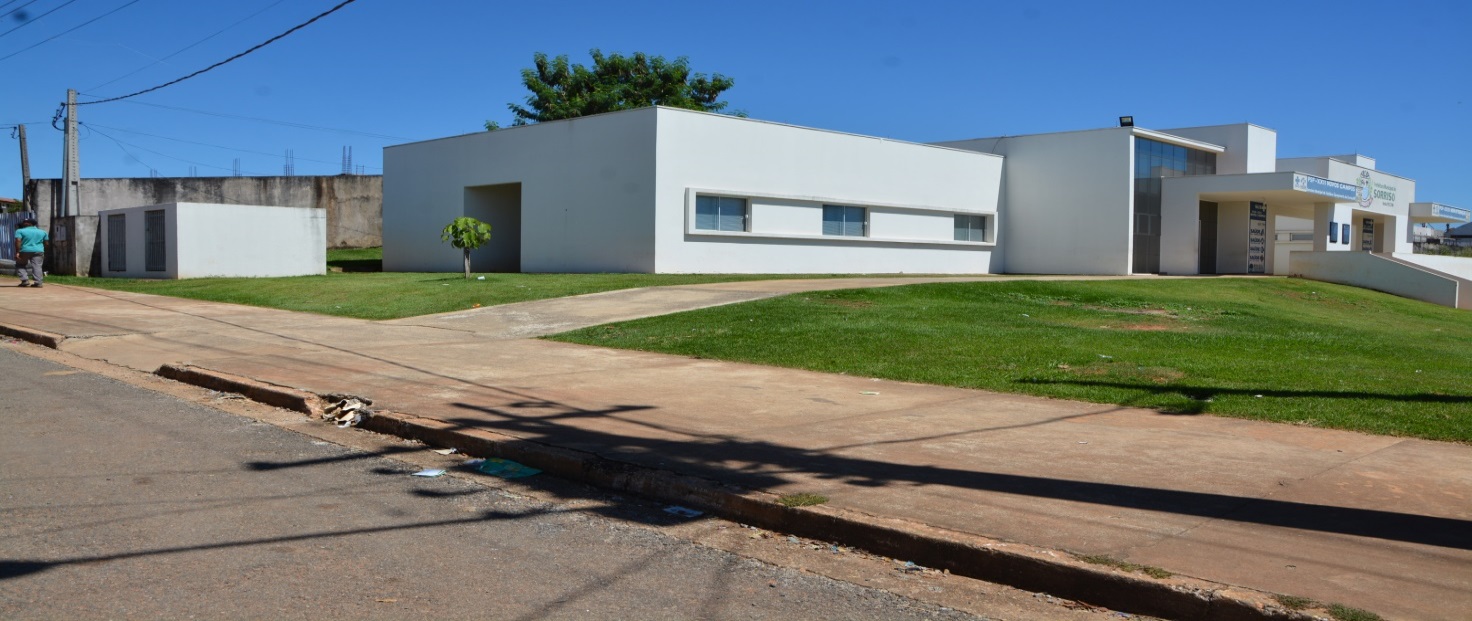 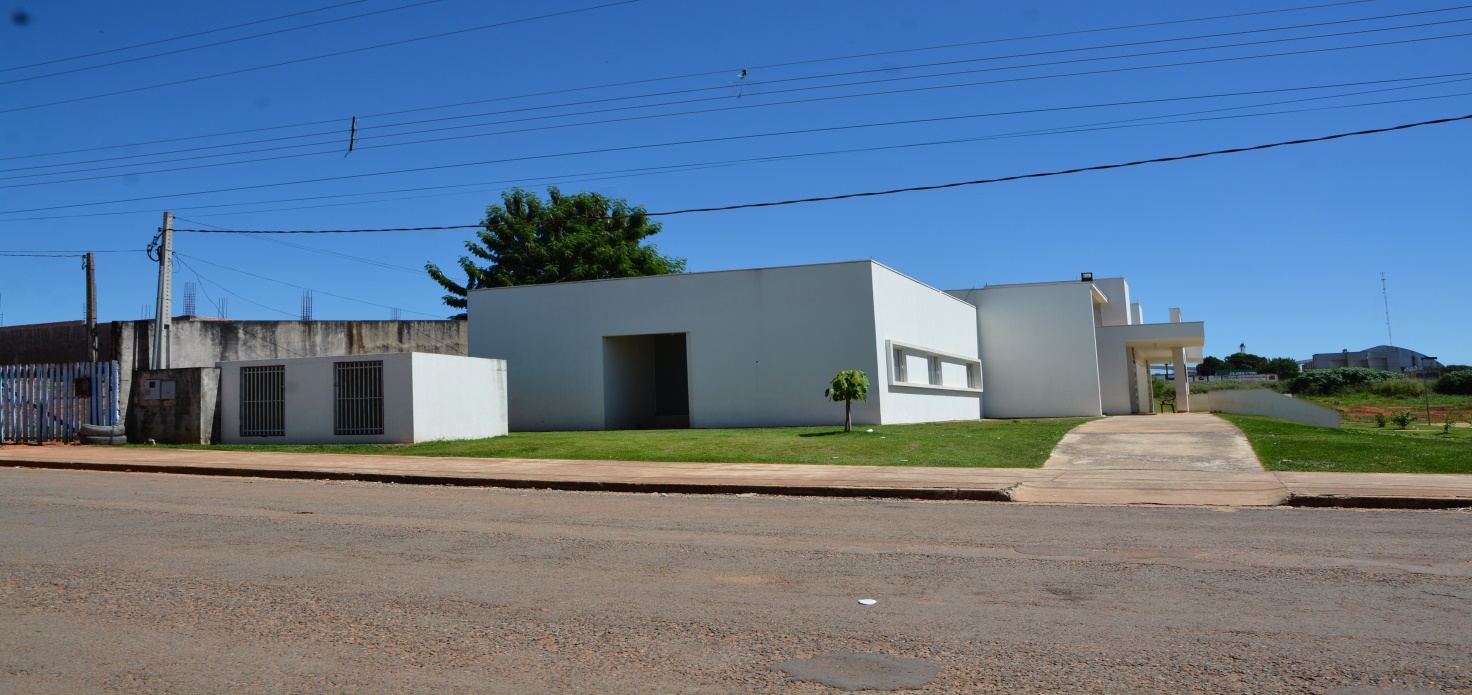 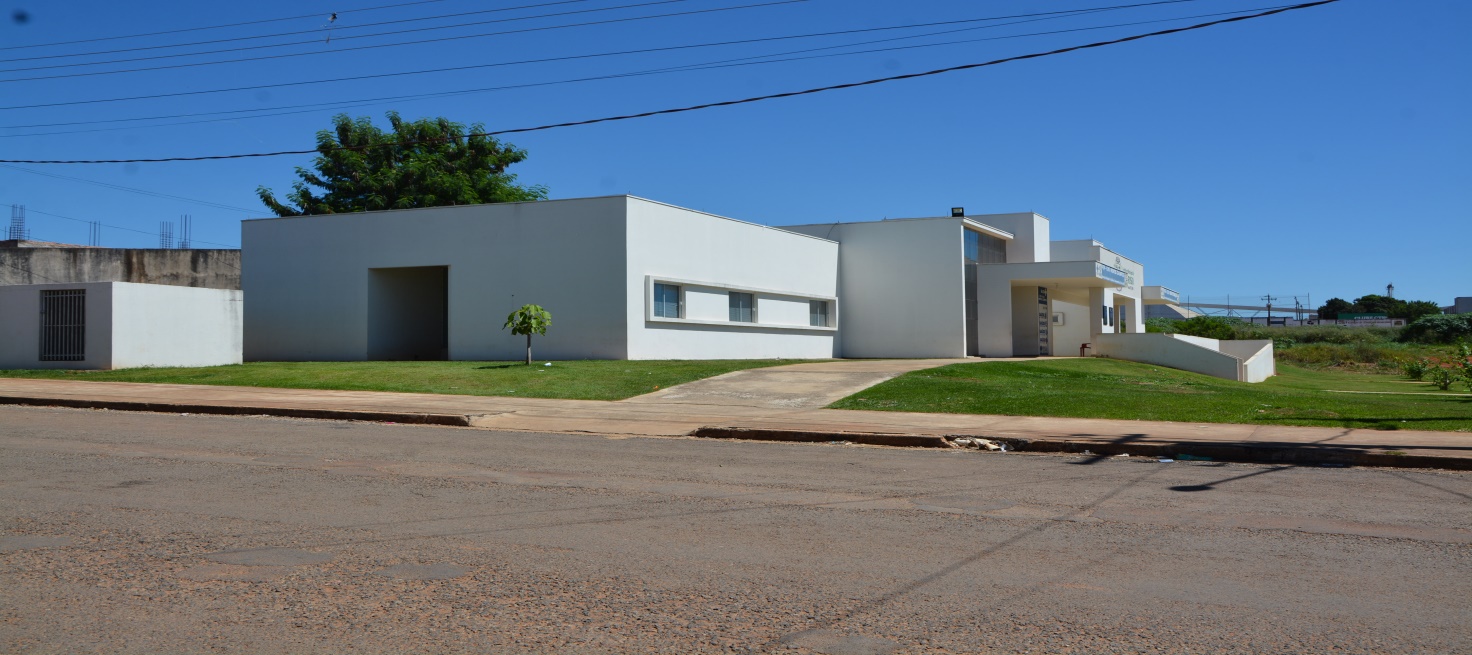 CLAUDIO OLIVEIRAVereador PRPROFESSORA MARISAVereadora PTBPROFESSORA SILVANAVereadora PTBBRUNO DELGADOVereador PMB